Black Visual Sound PracticesGRIME PLAYLISTM Beat featuring General Levy, Incredible (1994)Shy FX & UK Apache, Original Nuttah (1995)Oxide & Neutrino, Bound 4 Da Reload (2000)So Solid Crew, 21 Seconds (2001)More Fire Crew, Oi (2002)Dizzee Rascal, I Luv U (2003)Shystie, I Luv U [Dizzee Rascal Reply] (2003)Lethal Bizzle, Pow (2004)Wiley, Wot U Call It? (2004)Kano, P’s And Q’s (2005)JME, Serious (2008)Stormzy, WICKEDSENGMAN [part 4] (2015)Lady Leshurr, Queen’s Speech 4 (2016)Skepta & WizKid, Energy (Stay Far Away) (2018)Wiley Sean Paul and Stefflon Don featuring Idris Elba, Boasty (2019)Scan the QR Code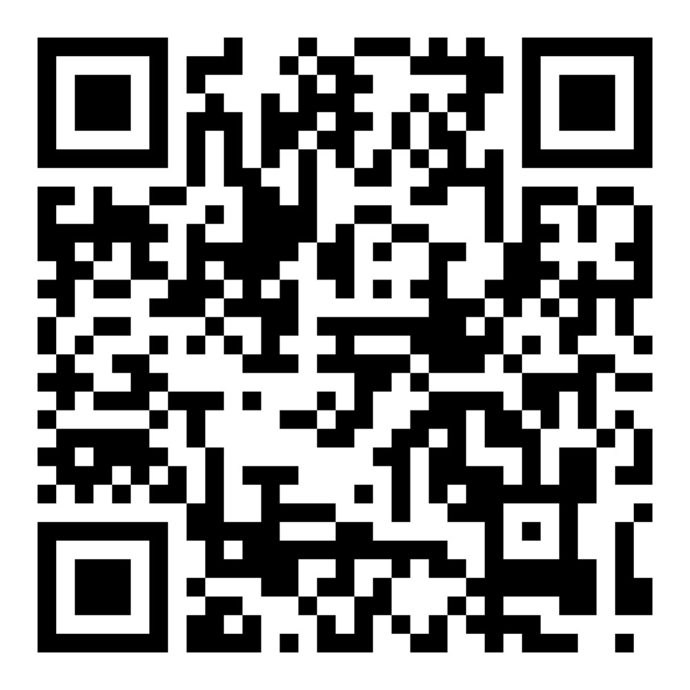 